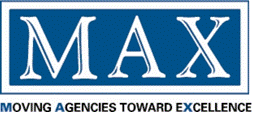 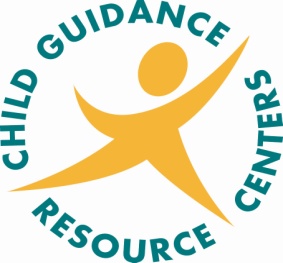 >>>>MAKE YOUR VOTE COUNT>>>>Come visit us on National Voter Registration Day and take the mystery out of votingSponsored by the MAX Association and Child Guidance Resource Centers Open to the public with a focus on individuals who may have difficulties voting on Election DayVolunteers from the MAX Association and Child Guidance Resource Centers will be available to demonstrate how to use the voting machine Assistance will be provided to complete the Voter Registration form. General information about elections and County services will be provided. 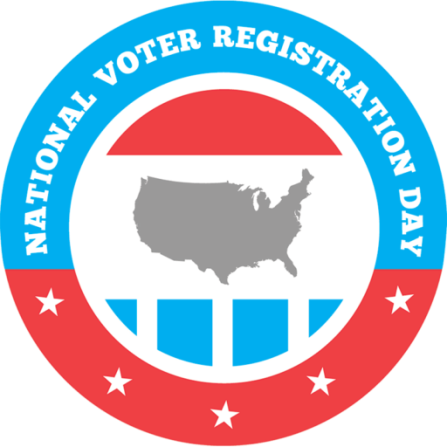 When: 	   Tuesday April 5th, 2022Where: 	       Child Guidance Resource Centers           2000 Old West Chester PikeHavertown, PA  19083                                                     Time: 	  10:00 am – 1:00 pm